Środa- Temat: Już lato woła nas.Cele Dziecko: *rysuje ilustrację do piosenki *buduje dłuższe wypowiedzi na temat swoich wakacyjnych planów *wypowiada rymowankę z pamięci, z różną intonacją *używa słów określających położenie *układa zdania z podanych wyrazów *odczytuje proste zdania *używa podczas zabawy zwrotów grzecznościowych *doskonali umiejętności wokalne *uwrażliwia się na budowę i charakter utworu *rozwija poczucie rytmu Nauka piosenki https://www.youtube.com/watch?v=BauTov9xmZYNiech żyją wakacje
Niech żyje pole, las
I niebo i słońce
Wolny swobodny czas.Gorące złote słońce
na czarno nas opali
w przejrzystej bystrej rzece
będziemy się kąpali.Niech żyją wakacje
Niech żyje pole, las
I niebo i słońce
Wolny swobodny czas.Pojedzie z nami piłka
i pajac i skakanka,
będziemy się bawili
od samiutkiego ranka.Niech żyją wakacje
Niech żyje pole, las
I niebo i słońce
Wolny swobodny czas.Moje wakacyjne plany – swobodne wypowiedzi dzieci. Dzieci opowiadają o swoich wakacyjnych planach, opisują miejsca, w które pojadą, mówią o tym, co będą robić i kto pojedzie razem z nimi, zdradzają, jakim środkiem lokomocji będą podróżować i jakie już poczyniły przygotowania do wyjazdu. Rodzic zwraca uwagę, żeby dzieci poprawnie formułowały zdania i używały czasowników w czasie przyszłym w formie osobowej.Fale – zabawa ruchowo-rytmiczna. Rodzic zaczyna śpiewać słowo „fale” na melodię popularnej piosenki „Panie Janie”. Dzieci zaczynają śpiewać razem z rodzicem. Do śpiewu rodzic dołącza falujący ruch rąk, jakby rysował fale w powietrzu. Dzieci naśladują ruch, nie przestając śpiewać. W kolejnym etapie zabawy dzieci śpiewają i rysują fale palcami na podłodze, potem śpiewają. Na koniec śpiewają, rysując rytmicznie fale kredką na kartce papieru.Dzień dobry, witam was – nauka rymowanki na pamięć, zadania z „Kart pracy”. Dzieci uczą się na pamięć rymowanki z „Kart pracy”. Gdy zaczną powtarzać słowa bezbłędnie, rodzic zachęca, aby powiedziały rymowankę tak, jakby mówiły do niemowlęcia, próbując je rozweselić. Następnie dzieci zmieniają intonację, wypowiadając rymowankę jak robot i jak czarownica rzucająca zaklęcie. Po skończonej zabawie z rymowanką, dzieci opisują obrazek w „Kartach pracy”. Rodzic  zachęca, aby używały słów określających położenie: „w”, „nad”, „pod”, „z prawej strony”, „z lewej strony”. Dzieci odczytują również wyrazy umieszczone na rysunku, przeliczają w nich sylaby i otaczają pętlą wyrazy trzysylabowe. Następnie rysują szlaczek, powtarzając wcześniej poznaną rymowankę.Ułóż zdanie – zabawa dydaktyczna doskonaląca umiejętność czytania. Rodzic rozkłada wymieszane kartki z wyrazami tworzącymi zdanie „Mama, tata i ja budujemy zamek z piasku” (każdy wyraz jest wydrukowany dużymi literami na osobnej kartce).Rodzic informuje dzieci, jakie zdanie ukrywa się w wyrazowej rozsypance, a następnie prosi, aby ułożyły kartki we właściwej kolejności. Zwraca uwagę na fakt, że na początku zdania jest wyraz pisany wielką literą, a na końcu – wyraz zakończony kropką. Dzieci przeliczają wyrazy i wskazują najdłuższy z nich.Mama,tata  i jabudujemyzamekz piasku.Kartka z wakacji – projektowanie pocztówki. Rodzic zapisuje teksty: Pozdrowienia znad morza, Pozdrowienia z gór, Pozdrowienia z krainy jezior, Pozdrowienia z leśnego zakątka, Pozdrowienia z pięknego miasta. Dzieci odczytują zdania na głos. Następnie projektuje kartkę pocztową, rysując kredkami lub flamastrami wybrany krajobraz. Kartka powinna pokazywać miejsce, gdzie dzieci pojadą lub chciałyby pojechać: góry, morze, jeziora, las, miasto. Na odwrocie swojej pocztówki każde dziecko umieszcza właściwy tekst, przepisując go .Przykłady kartek: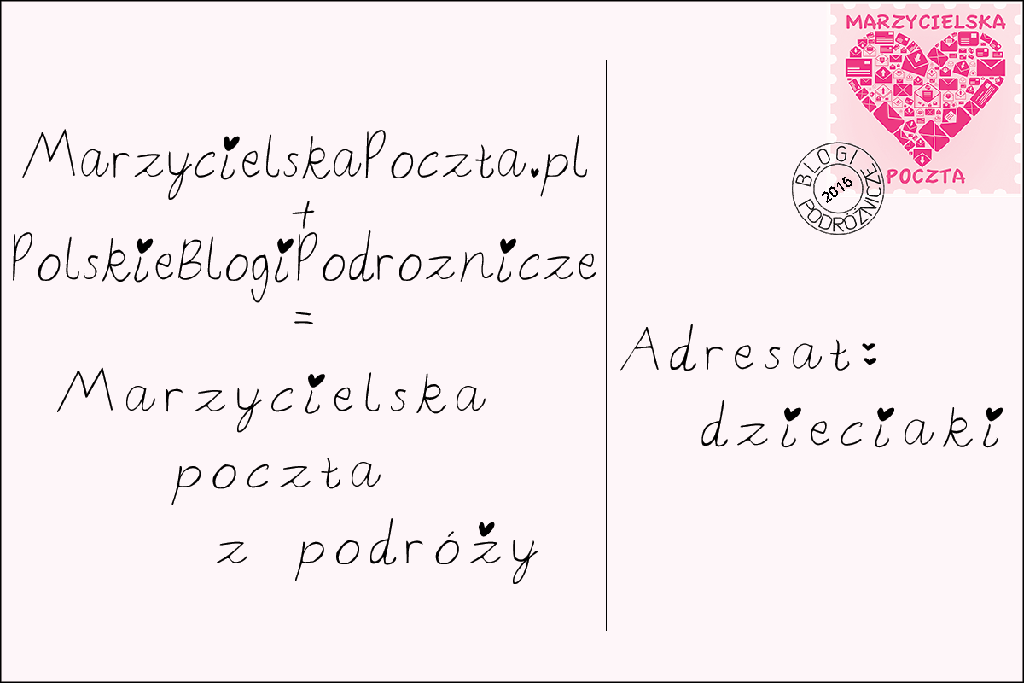 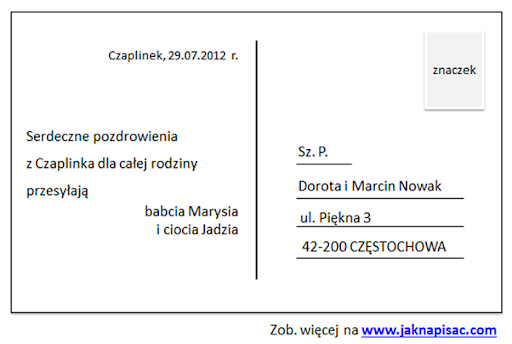 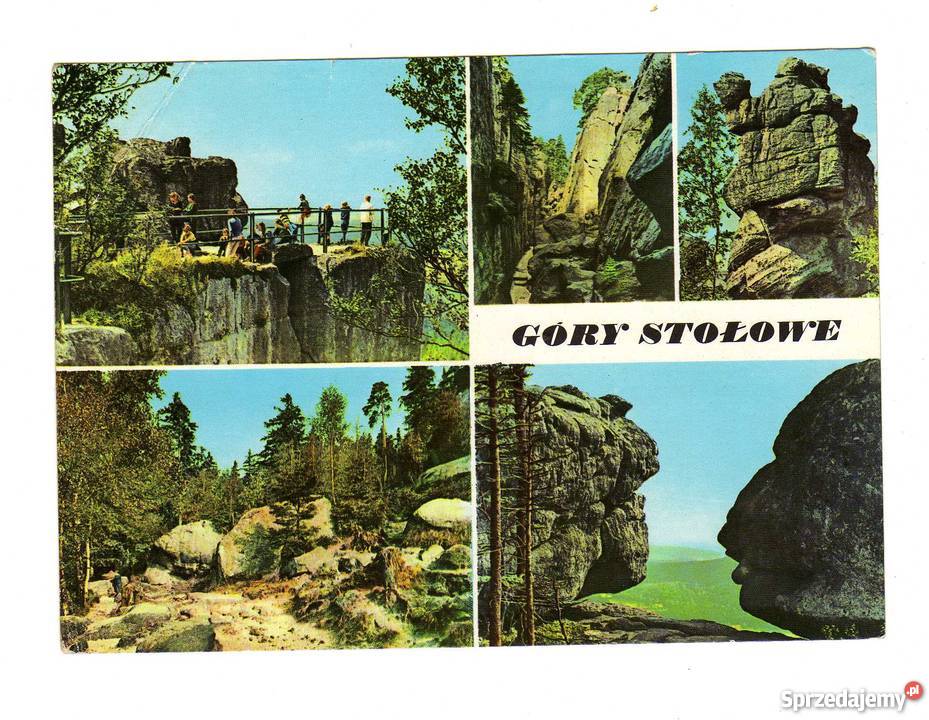 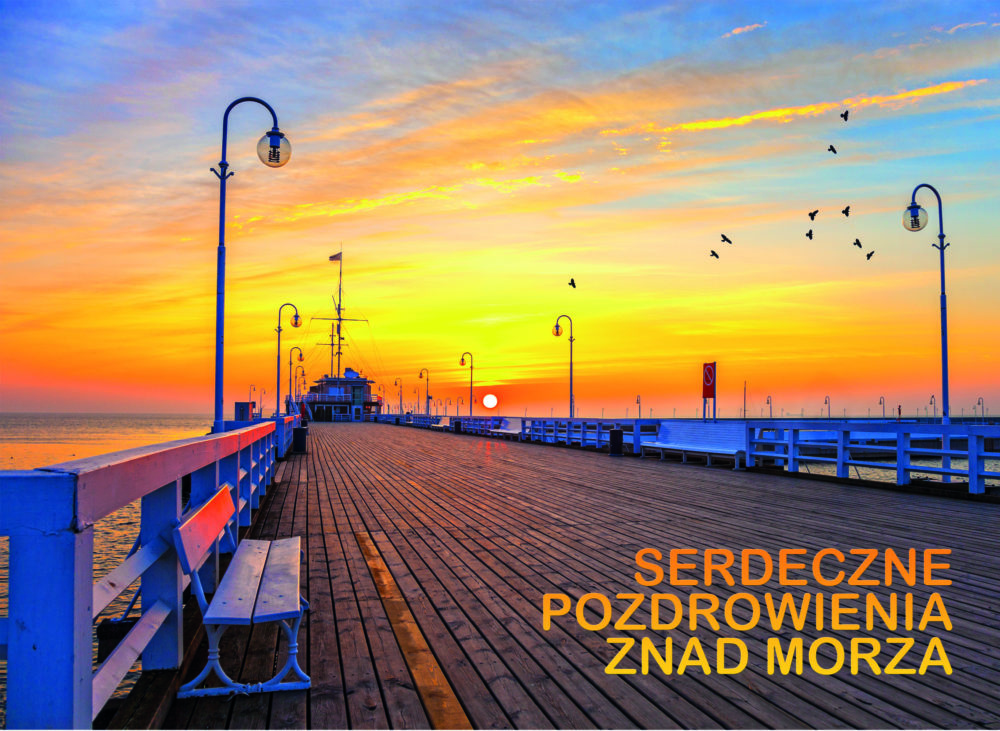 Pomysł na prace plastyczną: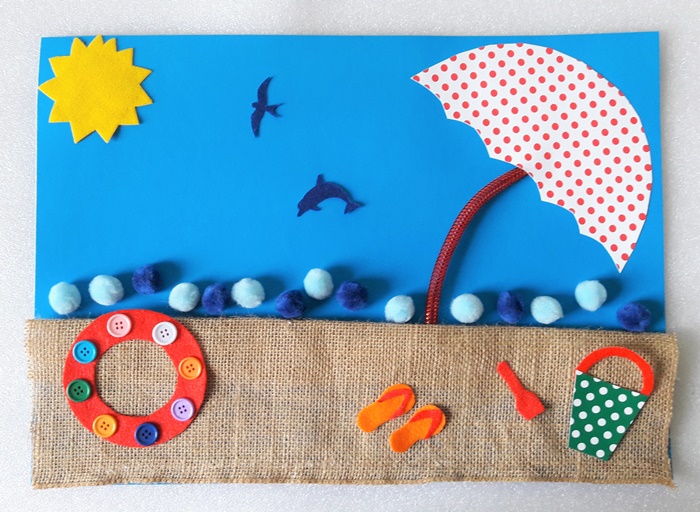 Kolorowanka: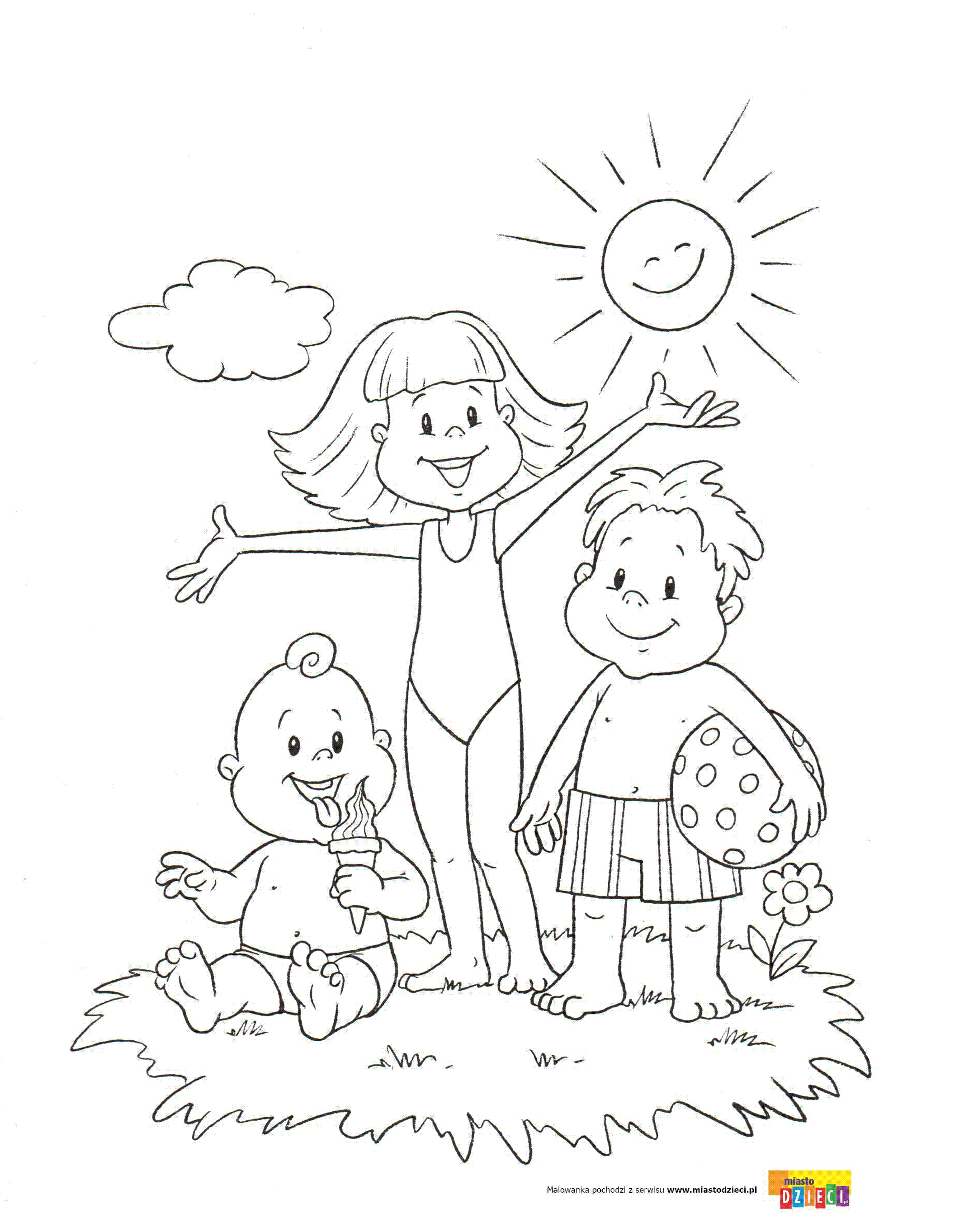 Karty pracy: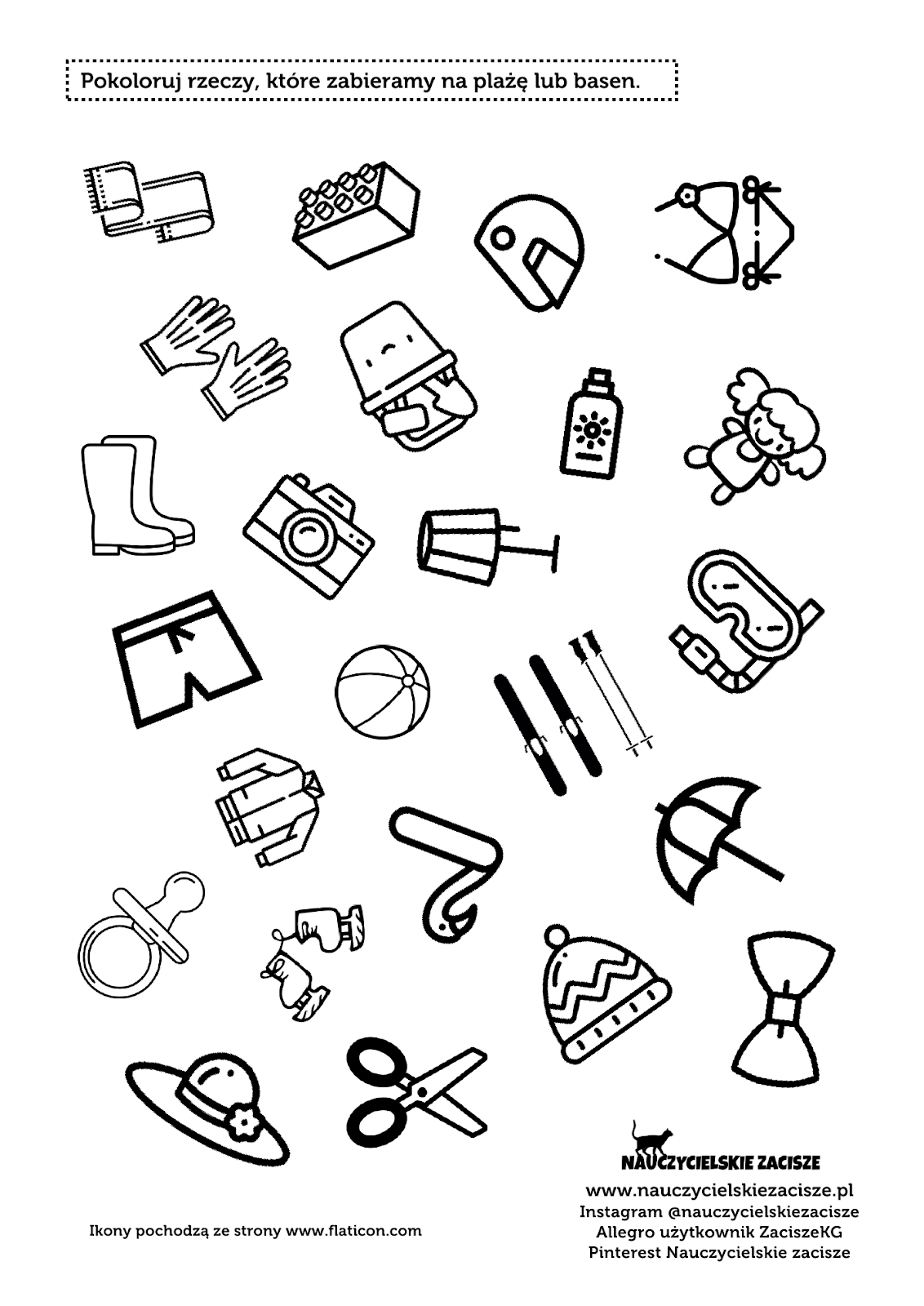 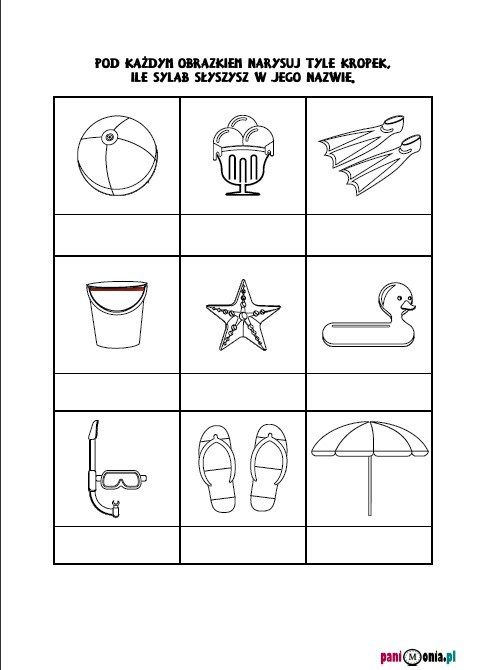 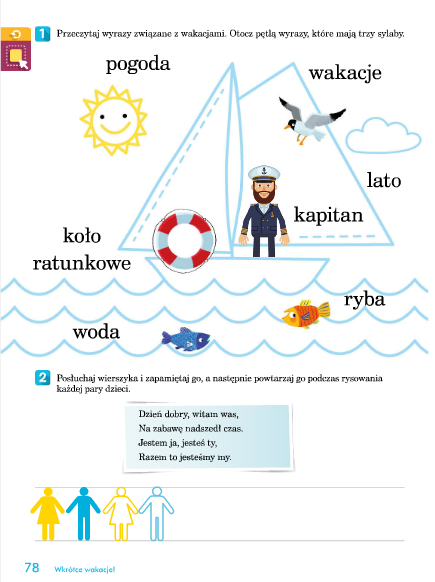 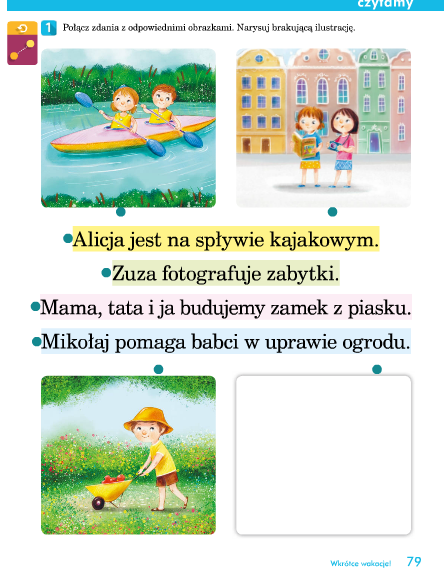 